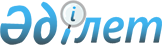 Баянауыл аудандық мәслихатының (IV сайланған кезекті XLIII сессия) 2011 жылғы 20 желтоқсандағы N 262/43 "Баянауыл ауданының 2012 - 2014 жылдарға арналған бюджеті туралы" шешіміне өзгерістер мен толықтырулар енгізу туралыПавлодар облысы Баянауыл аудандық мәслихатының 2012 жылғы 05 маусымдағы N 28/5 шешімі. Павлодар облысының Әділет департаментінде 2012 жылғы 11 маусымда N 12-5-109 тіркелді      РҚАО ескертпесі:

      Мәтінде авторлық орфография және пунктуация сақталған.

      Қазақстан Республикасының Бюджет кодексінің 106–бабы 2–тармағының 4) тармақшасына, Қазақстан Республикасының "Қазақстан Республикасындағы жергілікті мемлекеттік басқару және өзін–өзі басқару туралы" Заңының 6–бабы 1–тармағының 1) тармақшасына және Павлодар облысы әкімдігінің 2012 жылғы 15 мамырдағы N 148/6 "Павлодар облысы әкімдігінің 2011 жылғы 20 желтоқсандағы "Павлодар облыстық мәслихатының (ІV сайланған ХL сессиясы) 2011 жылғы 6 желтоқсандағы "2012 – 2014 жылдарға арналған облыстық бюджет туралы" N 404/40 шешімін іске асыру туралы" N 272/10 қаулысына өзгерістер мен толықтырулар енгізу туралы"" қаулысына сәйкес, Баянауыл аудандық мәслихаты ШЕШІМ ЕТЕДІ:



      1. Баянауыл аудандық мәслихатының (ІV сайланған кезекті ХLІІІ сессия) 2011 жылғы 20 желтоқсандағы N 262/43 "Баянауыл ауданының 2012 – 2014 жылдарға арналған бюджеті туралы" шешіміне (Нормативтік құқықтық актілерді мемлекеттік тіркеу тізілімінде N 12-5-96 тіркелген, 2012 жылғы 13 қаңтардағы N 2 "Баянтау" аудандық газетінде жарияланған) келесі өзгерістер мен толықтырулар енгізілсін:



      шешімнің 1–тармақта:

      1) тармақшада:

      "4415962" деген сандар "4420274" деген сандармен ауыстырылсын;

      "3694189" деген сандар "3698501" деген сандармен ауыстырылсын;

      2) тармақшада "4510044" деген сандар "4504776" деген сандармен ауыстырылсын;

      4) тармақшада "10580" деген сандар "20160" деген сандармен ауыстырылсын;



      3-1 тармағы мына мазмұндағы абзацпен толықтырылсын:

      "ауылдық елді мекендерді дамыту шенберінде инженерлік – көліктік және әлеуметтік инфрақұрылым объектілерін жөндеуге – 4312 мың теңге.";



      көрсетілген шешімнің 1 қосымшасы осы шешімнің қосымшасына сәйкес жаңа редакцияда мазмұндалсын.



      2. Шешімнің орындалуын бақылау аудандық мәслихаттың әлеуметтік-экономикалық даму мәселелері жоспар мен бюджет және әлеуметтік саясат жөніндегі тұрақты комиссиясына жүктелсін.



      3. Осы шешім 2012 жылғы 1 қаңтардан бастап қолданысқа енгізіледі.      Сессия төрағасы, аудандық

      мәслихаты хатшысының

      міндетін атқарушы                          А. Ерманов

Баянауыл аудандық мәслихатының

(V сайланған кезектен тыс ІІ сессия)

2012 жылғы 30 қаңтардағы       

N 10/2 шешіміне         

1 қосымша           Баянауыл аудандық мәслихатының   

(V сайланған кезектен тыс V сессия)

2012 жылғы 5 маусымдағы      

N 28/5 шешіміне        

қосымша            Баянауыл ауданының 2012 жылға арналған бюджеті
					© 2012. Қазақстан Республикасы Әділет министрлігінің «Қазақстан Республикасының Заңнама және құқықтық ақпарат институты» ШЖҚ РМК
				СанатыСанатыСанатыСанатыСанатыСомасы, мың теңге 2012 жылСыныбыСыныбыСыныбыСыныбыСомасы, мың теңге 2012 жылІшкі сыныбыІшкі сыныбыІшкі сыныбыСомасы, мың теңге 2012 жылАтауыСомасы, мың теңге 2012 жылI. Түсімдер44202741Салықтық түсімдер70298201Табыс салығы3050592Жеке табыс салығы30505903Әлеуметтiк салық2374831Әлеуметтік салық23748304Меншiкке салынатын салықтар1202101Мүлiкке салынатын салықтар940003Жер салығы42794Көлiк құралдарына салынатын салық200305Бірыңғай жер салығы190105Тауарларға, жұмыстарға және қызметтерге салынатын iшкi салықтар379512Акциздер8773Табиғи және басқа да ресурстарды пайдаланғаны үшiн түсетiн түсiмдер356004Кәсiпкерлiк және кәсiби қызметтi жүргiзгенi үшiн алынатын алымдар147408Заңдық мәнді іс-әрекеттерді жасағаны және (немесе) оған уәкілеттігі бар мемлекеттік органдар немесе лауазымды адамдар құжаттар бергені үшін алынатын міндетті төлемдер22791Мемлекеттік баж22792Салықтық емес түсiмдер370101Мемлекеттік меншіктен түсетін кірістер17315Мемлекет меншігіндегі мүлікті жалға беруден түсетін кірістер17307Мемлекеттік бюджеттен берілген кредиттер бойынша сыйақылар106Басқа да салықтық емес түсiмдер19701Басқа да салықтық емес түсiмдер19703Негізгі капиталды сатудан түсетін түсімдер1509003Жердi және материалдық емес активтердi сату150901Жерді сату150904Трансферттердің түсімдері369850102Мемлекеттiк басқарудың жоғары тұрған органдарынан түсетiн трансферттер36985012Облыстық бюджеттен түсетiн трансферттер3698501Функционалдық топФункционалдық топФункционалдық топФункционалдық топФункционалдық топСомасы, мың теңгеКіші функцияКіші функцияКіші функцияКіші функцияСомасы, мың теңгеБюджеттік бағдарламалардың әкімшісіБюджеттік бағдарламалардың әкімшісіБюджеттік бағдарламалардың әкімшісіСомасы, мың теңгеБағдарламаБағдарламаСомасы, мың теңгеАтауыСомасы, мың теңгеII. Шығындар450477601Жалпы сипаттағы мемлекеттiк қызметтер2702311Мемлекеттiк басқарудың жалпы функцияларын орындайтын өкiлдi, атқарушы және басқа органдар239948112Аудан (облыстық маңызы бар қала) мәслихатының аппараты13473001Аудан (облыстық маңызы бар қала) мәслихатының қызметін қамтамасыз ету жөніндегі қызметтер13473122Аудан (облыстық маңызы бар қала) әкімінің аппараты52135001Аудан (облыстық маңызы бар қала) әкімінің қызметін қамтамасыз ету жөніндегі қызметтер48115003Мемлекеттік органның күрделі шығыстары4020123Қаладағы аудан, аудандық маңызы бар қала, кент, ауыл (село), ауылдық (селолық) округ әкімінің аппараты174340001Қаладағы аудан, аудандық маңызы бар қаланың, кент, ауыл (село), ауылдық (селолық) округ әкімінің қызметін қамтамасыз ету жөніндегі қызметтер169780022Мемлекеттік органның күрделі шығыстары45602Қаржылық қызмет14135452Ауданның (облыстық маңызы бар қаланың) қаржы бөлімі14135001Ауданның (облыстық маңызы бар қаланың) бюджетін орындау және ауданның (облыстық маңызы бар қаланың) коммуналдық меншігін басқару саласындағы мемлекеттік саясатты іске асыру жөніндегі қызметтер12008003Салық салу мақсатында мүлікті бағалауды жүргізу1372011Коммуналдық меншікке түскен мүлікті есепке алу, сақтау, бағалау және сату295018Мемлекеттік органның күрделі шығыстары4605Жоспарлау және статистикалық қызмет16148453Ауданның (облыстық маңызы бар қаланың) экономика және бюджеттік жоспарлау бөлімі16148001Экономикалық саясатты, мемлекеттік жоспарлау жүйесін қалыптастыру және дамыту және ауданды (облыстық маңызы бар қаланы) басқару саласындағы мемлекеттік саясатты іске асыру жөніндегі қызметтер15968004Мемлекеттік органның күрделі шығыстары18002Қорғаныс71711Әскери мұқтаждықтар7171122Аудан (облыстық маңызы бар қала) әкімінің аппараты7171005Жалпыға бірдей әскери міндетті атқару шеңберіндегі іс-шаралар717104Бiлiм беру21657571Мектепке дейiнгi тәрбиелеу және оқыту120188123Қаладағы аудан, аудандық маңызы бар қала, кент, ауыл (село), ауылдық (селолық) округ әкімінің аппараты120188004Мектепке дейінгі тәрбиелеу және оқыту ұйымдарын қолдау119988025Республикалық бюджеттен берілетін трансферттер есебінен мектеп мұғалімдеріне және мектепке дейінгі ұйымдардың тәрбиешілеріне біліктілік санаты үшін қосымша ақының мөлшерін ұлғайту2002Бастауыш, негізгі орта және жалпы орта бiлiм беру1750772123Қаладағы аудан, аудандық маңызы бар қала, кент, ауыл (село), ауылдық (селолық) округ әкімінің аппараты12858005Ауылдық (селолық) жерлерде балаларды мектепке дейін тегін алып баруды және кері алып келуді ұйымдастыру12858464Ауданның (облыстық маңызы бар қаланың) білім  бөлімі1737914003Жалпы білім беру1660450006Балаларға қосымша білім беру50691064Республикалық бюджеттен берілетін трансферттер есебінен мектеп мұғалімдеріне біліктілік санаты үшін қосымша ақының мөлшерін ұлғайту267739Білім беру саласындағы өзге де қызметтер294797464Ауданның (облыстық маңызы бар қаланың) білім бөлімі52027001Жергілікті деңгейде білім беру саласындағы мемлекеттік саясатты іске асыру жөніндегі қызметтер16307005Ауданның (облыстық маңызы бар қаланың) мемлекеттік білім беру мекемелер үшін оқулықтар мен оқу-әдiстемелiк кешендерді сатып алу және жеткізу18959007Аудандық (қалалық) ауқымдағы мектеп олимпиадаларын және мектептен тыс іс-шараларды өткiзу4662012Мемлекеттік органның күрделі шығыстары1520015Республикалық бюджеттен берілетін трансферттер есебінен жетім баланы (жетім балаларды) және ата-аналарының қамқорынсыз қалған баланы (балаларды) күтіп-ұстауға асыраушыларына ай сайынғы ақшалай қаражат төлемдері6229020Республикалық бюджеттен берілетін трансферттер есебінен үйде оқытылатын мүгедек балаларды жабдықпен, бағдарламалық қамтыммен қамтамасыз ету4350472Ауданның (облыстық маңызы бар қаланың) құрылыс, сәулет және қала құрылысы бөлімі242770037Білім беру объектілерін салу және реконструкциялау24277005Денсаулық сақтау1299Денсаулық сақтау саласындағы өзге де қызметтер129123Қаладағы аудан, аудандық маңызы бар қала, кент, ауыл (село), ауылдық (селолық) округ әкімінің аппараты129002Ерекше жағдайларда сырқаты ауыр адамдарды дәрігерлік көмек көрсететін ең жақын денсаулық сақтау ұйымына жеткізуді ұйымдастыру12906Әлеуметтiк көмек және әлеуметтiк қамтамасыз ету1570612Әлеуметтiк көмек134532451Ауданның (облыстық маңызы бар қаланың) жұмыспен қамту және әлеуметтік бағдарламалар бөлімі134532002Еңбекпен қамту бағдарламасы30694004Ауылдық жерлерде тұратын денсаулық сақтау, білім беру, әлеуметтік қамтамасыз ету, мәдениет және спорт мамандарына отын сатып алуға Қазақстан Республикасының заңнамасына сәйкес әлеуметтік көмек көрсету5144005Мемлекеттік атаулы әлеуметтік көмек10200006Тұрғын үй көмегін көрсету665007Жергілікті өкілетті органдардың шешімі бойынша мұқтаж азаматтардың жекелеген топтарына әлеуметтік көмек39056010Үйден тәрбиеленіп оқытылатын мүгедек балаларды материалдық қамтамасыз ету1165014Мұқтаж азаматтарға үйінде әлеуметтік көмек көрсету1840001618 жасқа дейінгі балаларға мемлекеттік жәрдемақылар15500017Мүгедектерді оңалту жеке бағдарламасына сәйкес, мұқтаж мүгедектерді міндетті гигиеналық құралдармен және ымдау тілі мамандарының қызмет көрсетуін, жеке көмекшілермен қамтамасыз ету3908023Жұмыспен қамту орталықтарының қызметін қамтамасыз ету98009Әлеуметтiк көмек және әлеуметтiк қамтамасыз ету салаларындағы өзге де қызметтер22529451Ауданның (облыстық маңызы бар қаланың) жұмыспен қамту және әлеуметтік бағдарламалар бөлімі22529001Жергілікті деңгейде жұмыспен қамтуды қамтамасыз ету және халық үшін әлеуметтік бағдарламаларды іске асыру саласындағы мемлекеттік саясатты іске асыру жөніндегі қызметтер20970011Жәрдемақыларды және басқа да әлеуметтік төлемдерді есептеу, төлеу мен жеткізу бойынша қызметтерге ақы төлеу155907Тұрғын үй-коммуналдық шаруашылық13162271Тұрғын үй шаруашылығы107234123Қаладағы аудан, аудандық маңызы бар қала, кент, ауыл (село), ауылдық (селолық) округ әкімінің аппараты4312027Жұмыспен қамту - 2020 бағдарламасы бойынша ауылдық елді мекендерді дамыту шеңберінде объектілерді жөндеу және абаттандыру4312458Ауданның (облыстық маңызы бар қаланың) тұрғын үй-коммуналдық шаруашылығы, жолаушылар көлігі және автомобиль жолдары бөлімі11122004Азаматтардың жекеленген санаттарын тұрғын үймен қамтамасыз ету8122031Кондоминиум объектілеріне техникалық паспорттар дайындау3000472Ауданның (облыстық маңызы бар қаланың) құрылыс, сәулет және қала құрылысы бөлімі91800074Жұмыспен қамту 2020 бағдарламасының екінші бағыты шеңберінде жетіспейтін инженерлік-коммуникациялық инфрақұрылымды дамытуға және жайластыруға918002Коммуналдық шаруашылық1171761458Ауданның (облыстық маңызы бар қаланың) тұрғын үй-коммуналдық шаруашылығы, жолаушылар көлігі және автомобиль жолдары бөлімі14124012Сумен жабдықтау және су бұру жүйесінің жұмыс істеуі14124472Ауданның (облыстық маңызы бар қаланың) құрылыс, сәулет және қала құрылысы бөлімі1157637006Сумен жабдықтау және су бұру жүйесін дамыту11576373Елді-мекендерді абаттандыру37232123Қаладағы аудан, аудандық маңызы бар қала, кент, ауыл (село), ауылдық (селолық) округ әкімінің аппараты37232008Елді мекендердің көшелерін жарықтандыру11777009Елді мекендердің санитариясын қамтамасыз ету4289011Елді мекендерді абаттандыру мен көгалдандыру2116608Мәдениет, спорт, туризм және ақпараттық кеңістiк3074971Мәдениет саласындағы қызмет213710123Қаладағы аудан, аудандық маңызы бар қала, кент, ауыл (село), ауылдық (селолық) округ әкімінің аппараты156067006Жергілікті деңгейде мәдени-демалыс жұмыстарын қолдау156067457Ауданның (облыстық маңызы бар қаланың) мәдениет, тілдерді дамыту, дене шынықтыру және спорт бөлімі32643003Мәдени-демалыс жұмысын қолдау32643472Ауданның (облыстық маңызы бар қаланың) құрылыс, сәулет және қала құрылысы  бөлімі25000011Мәдениет объектілерін дамыту250002Спорт3722457Ауданның (облыстық маңызы бар қаланың) мәдениет, тілдерді дамыту, дене шынықтыру және спорт бөлімі3722009Аудандық (облыстық маңызы бар қалалық)  деңгейде спорттық жарыстар өткiзу2556010Әр түрлi спорт түрлерi бойынша ауданның (облыстық маңызы бар қаланың)  құрама командаларының мүшелерiн дайындау және олардың облыстық спорт жарыстарына қатысуы11663Ақпараттық кеңiстiк71552456Ауданның (облыстық маңызы бар қаланың) ішкі саясат бөлімі6528002Газеттер мен журналдар арқылы мемлекеттік ақпараттық саясат жүргізу жөніндегі қызметтер6228005Телерадио хабарларын тарату арқылы мемлекеттік ақпараттық саясатты жүргізу жөніндегі қызметтер300457Ауданның (облыстық маңызы бар қаланың) мәдениет, тілдерді дамыту, дене шынықтыру және спорт бөлімі65024006Аудандық (қалалық) кiтапханалардың жұмыс iстеуi64745007Мемлекеттiк тiлдi және Қазақстан халықтарының басқа да тiлдерiн дамыту2799Мәдениет, спорт, туризм және ақпараттық кеңiстiктi ұйымдастыру жөнiндегi өзге де қызметтер18513456Ауданның (облыстық маңызы бар қаланың) ішкі саясат бөлімі9395001Жергілікті деңгейде ақпарат, мемлекеттілікті нығайту және азаматтардың әлеуметтік сенімділігін қалыптастыру саласында мемлекеттік саясатты іске асыру жөніндегі қызметтер7171003Жастар саясаты саласында іс-шараларды іске асыру2224457Ауданның (облыстық маңызы бар қаланың) мәдениет, тілдерді дамыту, дене шынықтыру және спорт бөлімі9118001Жергілікті деңгейде мәдениет, тілдерді дамыту, дене шынықтыру және спорт саласындағы мемлекеттік саясатты іске асыру жөніндегі қызметтер911810Ауыл, су, орман, балық шаруашылығы, ерекше қорғалатын табиғи аумақтар, қоршаған ортаны және жануарлар дүниесін қорғау, жер қатынастары684001Ауыл шаруашылығы19992453Ауданның (облыстық маңызы бар қаланың) экономика және бюджеттік жоспарлау бөлімі7500099Мамандардың әлеуметтік көмек көрсетуі жөніндегі шараларды іске асыру7500473Ауданның (облыстық маңызы бар қаланың) ветеринария бөлімі12492001Жергілікті деңгейде ветеринария саласындағы мемлекеттік саясатты іске асыру жөніндегі қызметтер9485007Қаңғыбас иттер мен мысықтарды аулауды және жоюды ұйымдастыру30076Жер қатынастары10057463Ауданның (облыстық маңызы бар қаланың) жер қатынастары бөлімі10057001Аудан (облыстық маңызы бар қала) аумағында жер қатынастарын реттеу саласындағы мемлекеттік саясатты іске асыру жөніндегі қызметтер6984003Елдi мекендердi жер-шаруашылық орналастыру30739Ауыл, су, орман, балық шаруашылығы және қоршаған ортаны қорғау мен жер қатынастары саласындағы өзге де қызметтер38351473Ауданның (облыстық маңызы бар қаланың) ветеринария бөлімі38351011Эпизоотияға қарсы іс-шаралар жүргізу3835111Өнеркәсіп, сәулет, қала құрылысы және құрылыс қызметі75092Сәулет, қала құрылысы және құрылыс қызметі7509472Ауданның (облыстық маңызы бар қаланың) құрылыс, сәулет және қала құрылысы  бөлімі7509001Жергілікті деңгейде құрылыс, сәулет және қала құрылысы саласындағы мемлекеттік саясатты іске асыру жөніндегі қызметтер750912Көлiк және коммуникация1302551Автомобиль көлiгi127230123Қаладағы аудан, аудандық маңызы бар қала, кент, ауыл (село), ауылдық (селолық) округ әкімінің аппараты97101013Аудандық маңызы бар қалаларда, кенттерде, ауылдарда (селоларда), ауылдық (селолық) округтерде автомобиль жолдарының жұмыс істеуін қамтамасыз ету97101458Ауданның ( облыстық маңызы бар қаланың) тұрғын үй-коммуналдық шаруашылығы, жолаушылар көлігі және автомобиль жолдары бөлімі30129023Автомобиль жолдарының жұмыс істеуін қамтамасыз ету301299Көлiк және коммуникациялар саласындағы өзге де қызметтер3025458Ауданның (облыстық маңызы бар қаланың) тұрғын үй-коммуналдық шаруашылығы, жолаушылар көлігі және автомобиль жолдары бөлімі3025024Кентiшiлiк (қалаiшiлiк)  қала маңындағы ауданiшiлiк қоғамдық жолаушылар тасымалдарын ұйымдастыру302513Өзгелер351079Өзгелер35107123Қаладағы аудан, аудандық маңызы бар қала, кент, ауыл (село), ауылдық (селолық) округ әкімінің аппараты4412040Республикалық бюджеттен нысаналы трансферттер ретінде "Өңірлерді дамыту" бағдарламасы шеңберінде өңірлердің экономикалық дамуына жәрдемдесу жөніндегі шараларды іске асыруда ауылдық (селолық) округтарды жайластыру мәселелерін шешу үшін іс-шараларды іске асыру4412452Ауданның (облыстық маңызы бар қаланың) қаржы бөлімі14435012Ауданның (облыстық маңызы бар қаланың) жергілікті атқарушы органының резерві14435454Ауданның (облыстық маңызы бар қаланың) кәсіпкерлік және ауыл шаруашылығы бөлімі10145001Жергілікті деңгейде кәсіпкерлік, өнеркәсіп және ауыл шаруашылығы саласындағы мемлекеттік саясатты іске асыру жөніндегі қызметтер10005007Мемлекеттік органның күрделі шығыстары140458Ауданның (облыстық маңызы бар қаланың) тұрғын үй-коммуналдық шаруашылығы, жолаушылар көлігі және автомобиль жолдары бөлімі6115001Жергілікті деңгейде тұрғын үй-коммуналдық шаруашылығы, жолаушылар көлігі және автомобиль жолдары саласындағы мемлекеттік саясатты іске асыру жөніндегі қызметтер611514Борышқа қызмет көрсету11Борышқа қызмет көрсету1452Ауданның (облыстық маңызы бар қаланың) қаржы бөлімі1013Жергілікті атқарушы органдардың облыстық бюджеттен қарыздар бойынша сыйақылар мен өзге де төлемдерді төлеу бойынша борышына қызмет көрсету115Трансферттер394311Трансферттер39431452Ауданның (облыстық маңызы бар қаланың) қаржы бөлімі39431006Пайдаланылмаған (толық пайдаланылмаған) нысаналы трансферттерді қайтару35342024Мемлекеттік органдардың функцияларын мемлекеттік басқарудың төмен тұрған деңгейлерінен жоғарғы деңгейлерге беруге байланысты жоғары тұрған бюджеттерге берілетін ағымдағы нысаналы трансферттер4089ІІІ. Таза бюджеттік кредиттеу58243Бюджеттік кредиттер6067510Ауыл, су, орман, балық шаруашылығы, ерекше қорғалатын табиғи аумақтар, қоршаған ортаны және жануарлар дүниесін қорғау, жер қатынастары606751Ауыл шаруашылығы60675453Ауданның (облыстық маңызы бар қаланың) экономика және бюджеттік жоспарлау бөлімі60675006Мамандарды әлеуметтік қолдау шараларын іске асыру үшін бюджеттік кредиттер606755Бюджеттік кредиттерді өтеу243201Бюджеттік кредиттерді өтеу24321Мемлекеттік бюджеттен берілген бюджеттік кредиттерді өтеу2432IV. Қаржы активтерімен жасалатын операциялар бойынша сальдо20160Қаржы активтерін сатып алу2016013Өзгелер2016009Өзгелер20160452Ауданның (облыстық маңызы бар қаланың) қаржы бөлімі5450014Заңды тұлғалардың жарғылық капиталын қалыптастыру немесе ұлғайту5450458Ауданның (облыстық маңызы бар қаланың) тұрғын үй-коммуналдық шаруашылығы, жолаушылар көлігі және автомобиль жолдары бөлімі14710065Заңды тұлғалардың жарғылық капиталын қалыптастыру немесе ұлғайту14710V. Бюджет тапшылығы (профицит)-162905VІ. Бюджет тапшылығын қаржыландыру (профициттін пайдалану)162905